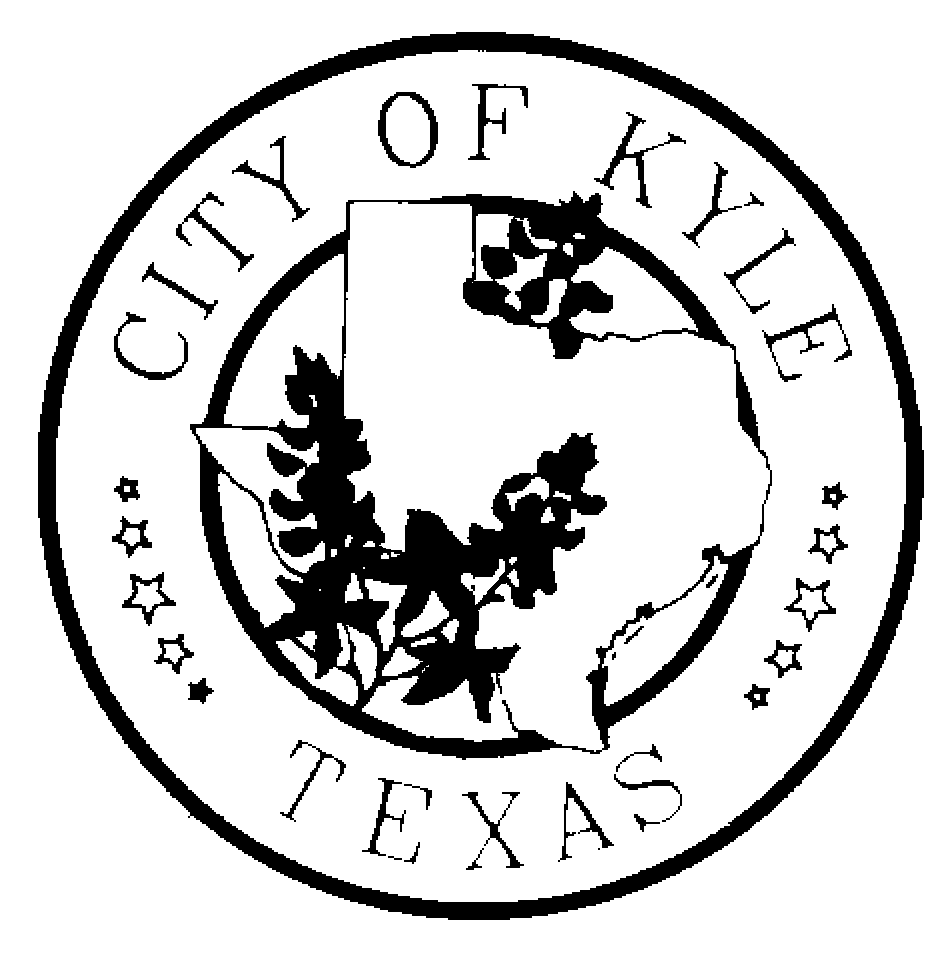 Economic Development and Tourism CommitteeRetreatCity of KyleAgendaJune 14, 2013~9:00 am- 1:00pmKyle Police Department Briefing Room111 N. Front StreetCall to OrderCitizens Comment PeriodDiscussion of Economic Development & Tourism Committee 2013 goals.Adjourn*The Economic Development and Tourism Committee is an advisory body to the City Council with no power to make final decisions or adopt rules regarding public business.  The ED&T Committee may convene into executive session, as needed, on any item listed on the agenda.NOTE: There may be a quorum of the City Council, Planning & Zoning and Board of Adjustments of Kyle, Texas present at the meeting who may participate in the discussion.  No official action will be taken by the members in attendance. 